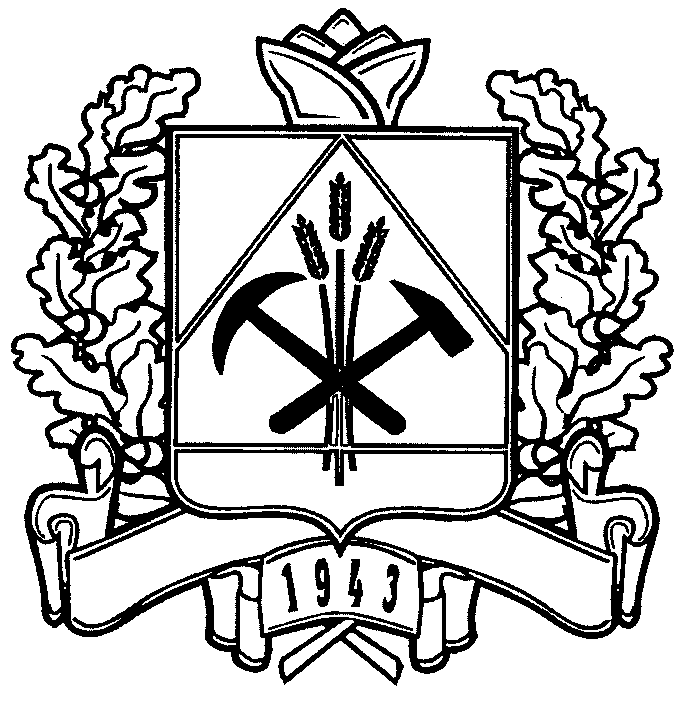 ДЕПАРТАМЕНТ СОЦИАЛЬНОЙ ЗАЩИТЫ НАСЕЛЕНИЯКЕМЕРОВСКОЙ ОБЛАСТИПРИКАЗОт  «22»  октября 2014 г. № 159Об утверждении норм питания в организациях социальногообслуживания Кемеровской области, осуществляющих стационарное социальное обслуживаниеВ целях реализации пункта 6 статьи 8 Федерального закона                  от 28.12.2013 № 442-ФЗ «Об основах социального обслуживания граждан в Российской Федерации», подпункта 5 статьи 3 Закона Кемеровской области от 21.07.2014 № 76-ОЗ «О разграничении полномочий между органами государственной власти Кемеровской области в сфере социального обслуживания граждан» п р и к а з ы в а ю:   		1. Утвердить нормы питания в организациях социального обслуживания Кемеровской области, осуществляющих стационарное социальное обслуживание, для граждан пожилого возраста и инвалидов, за исключением граждан пожилого возраста и инвалидов, которым по показанию врача назначено включение в рацион питания белковой композитной сухой смеси, согласно приложению № 1 к настоящему приказу. 	2. Утвердить нормы питания в организациях социального обслуживания Кемеровской области, осуществляющих стационарное социальное обслуживание, для граждан пожилого возраста и инвалидов, которым по показанию врача назначено включение в рацион питания белковой композитной сухой смеси, согласно приложению № 2 к настоящему приказу.	3. Утвердить нормы питания в организациях социального обслуживания Кемеровской области, осуществляющих стационарное социальное обслуживание, для детей-инвалидов, страдающих психическими расстройствами, согласно приложению № 3 к настоящему приказу.4. Утвердить нормы питания в организациях социального обслуживания Кемеровской области, осуществляющих стационарное социальное обслуживание, для несовершеннолетних граждан с ограниченными возможностями, согласно приложению № 4 к настоящему приказу.  	5. Отделу программного обеспечения отрасли и технического обслуживания (А.Г. Королик) обеспечить размещение настоящего приказа на сайте «Электронный бюллетень Коллегии Администрации Кемеровской области» и на официальном сайте департамента социальной защиты населения Кемеровской области.	6. Контроль за исполнением приказа оставляю за собой.	7. Настоящий приказ вступает в силу с 01.01.2015.Начальник департамента                                                              Н.Г. КругляковаПриложение № 1к приказу департамента социальной защиты населения Кемеровской области от________ № _________Нормы питания в организациях социального обслуживания Кемеровской области, осуществляющих стационарное социальное обслуживание, для граждан пожилого возраста и инвалидов, за исключением граждан пожилого возраста и инвалидов, которым по показаниям врача назначено включение в рацион питания белковой композитной сухой смеси	Примечание.	Для выполнения требований по контролю за качеством питания (снятие пробы и оставление суточной пробы) допускается производить дополнительную закладку продуктов на 2-х человек (при отчете по выполнению плана койко-дней данные порции не учитывать).	По решению Совета по питанию допускается назначение дополнительного питания, увеличения калорийности, пищевой ценности, качества продуктов, выхода блюда на 10-15%, а также установление индивидуального объема выдаваемой пищи (на основании решения Совета по питанию (протокол заседания Совета) издается приказ по учреждению по каждому изменению в организации питания. 	Разрешается в праздничные и выходные дни дополнительно включать в меню дорогие сорта рыб, деликатесные сорта колбас и мясных продуктов, шоколад и конфеты шоколадные, торты, пирожные и мороженое свыше утвержденных норм питания и за счет увеличения на 10 % установленных суточных денежных расходов на питание.	Разрешается использование полуфабрикатов, при условии их перерасчета на нормы питания с применением количества продуктов, указанных производителем на упаковке.	При составлении отчета о выполнении натуральных норм, продукты не указанные в перечне указывать после йодированной соли поименно каждый продукт.Приложение № 2к приказу департамента социальной защиты населения Кемеровской области от________ № _________Нормы питания в организациях социального обслуживания Кемеровской области, осуществляющих стационарное социальное обслуживание, для граждан пожилого возраста и инвалидов, которым по показанию врача назначено включение в рацион питания белковой композитной сухой смеси	Примечание.	Для выполнения требований по контролю за качеством питания (снятие пробы и оставление суточной пробы) допускается производить дополнительную закладку продуктов на 2-х человек (при отчете по выполнению плана койко-дней данные порции не учитывать).	По решению Совета по питанию допускается назначение дополнительного питания, увеличения калорийности, пищевой ценности, качества продуктов, выхода блюда на 10-15%, а также установление индивидуального объема выдаваемой пищи (на основании решения Совета по питанию (протокол заседания Совета) издается приказ по учреждению по каждому изменению в организации питания. 	Разрешается в праздничные и выходные дни дополнительно включать в меню дорогие сорта рыб, деликатесные сорта колбас и мясных продуктов, шоколад и конфеты шоколадные, торты, пирожные и мороженое свыше утвержденных норм питания и за счет увеличения на 10 % установленных суточных денежных расходов на питание.	Разрешается использование полуфабрикатов, при условии их перерасчета на нормы питания с применением количества продуктов, указанных производителем на упаковке.	При составлении отчета о выполнении натуральных норм, продукты не указанные в перечне указывать после йодированной соли поименно каждый продукт.Приложение № 3к приказу департамента социальной защиты населения Кемеровской области от________ № _________Нормы питания в организациях социального обслуживания Кемеровской области, осуществляющих стационарное социальное обслуживание, для детей-инвалидов, страдающих психическими расстройствами	Примечание.	Для выполнения требований по контролю за качеством питания (снятие пробы и оставление суточной пробы) допускается производить дополнительную закладку продуктов на 2-х человек (при отчете по выполнению плана койко-дней данные порции не учитывать).	По решению Совета по питанию допускается назначение дополнительного питания, увеличения калорийности, пищевой ценности, качества продуктов, выхода блюда на 10-15%, а также установление индивидуального объема выдаваемой пищи (на основании решения Совета по питанию (протокол заседания Совета) издается приказ по учреждению по каждому изменению в организации питания. 	Разрешается в праздничные и выходные дни дополнительно включать в меню дорогие сорта рыб, деликатесные сорта колбас и мясных продуктов, шоколад и конфеты шоколадные, торты, пирожные и мороженое свыше утвержденных норм питания и за счет увеличения на 10 % установленных суточных денежных расходов на питание.	Разрешается использование полуфабрикатов, при условии их перерасчета на нормы питания с применением количества продуктов, указанных производителем на упаковке.	При составлении отчета о выполнении натуральных норм, продукты не указанные в перечне указывать после йодированной соли поименно каждый продукт.Приложение № 4к приказу департамента социальной защиты населения Кемеровской области от________ № _________Нормы питания в организациях социального обслуживания Кемеровской области, осуществляющих стационарное социальное обслуживание, для несовершеннолетних граждан с ограниченными возможностями№ п/пНаименование продуктов питанияНаименование организаций социального обслуживанияНаименование организаций социального обслуживанияНаименование организаций социального обслуживания№ п/пНаименование продуктов питанияДом-интернат для престарелых и инвалидов, специальный дом-интернат для престарелых и инвалидов, дом милосердия, отделение милосердия  психоневрологического интернатаПсихоневрологический интернатПсихоневрологический интернат№ п/пНаименование продуктов питаниясуточная норма в граммах на 1 человека (нетто)суточная норма в граммах на 1 человека (нетто)суточная норма в граммах на 1 человека (нетто)123341.Хлеб пщеничный, в т.ч. хлеб, обогащенный микро и макронутриентами1501501502.Хлеб ржаной, в т.ч. хлеб, обогащенный микро и макронутриентами150150   150   3.Крупы (рисовая, гречневая, пшенная, манная, овсяная); горох, фасоль, чечевица80    80      80      4.Макаронные изделия2025255.Мука пшеничная4545456.Сухари панировочные4667.Картофель2504004008.Овощи, свежие (всего), в том числе:2902902908.1.Капуста белокочанная1501501508.2.Свекла5050508.3.Морковь5555558.4.Лук репчатый202020123448.5.Огурцы, помидоры (парниковые)1515159.Другие овощи (кабачки, баклажаны, перец сладкий, капуста цветная, капуста брокколи, тыква, фасоль зеленая стручковая)50505010.Овощи соленные и маринованные (капуста, огурцы, помидоры)20202011.Зелень (лук зеленый, петрушка, укроп)14,814,814,812.Овощи консервированные (горошек зеленый, фасоль, кукуруза, икра баклажанная, кабачковая и др.)30303013.Томатная паста и томат-пюре, кетчуп44414. Фрукты и ягоды, свежие, свежемороженые, свежие цитрусовые, в том числе  консервированные фрукты, ягоды20020020015.Соки фруктовые, овощные10010010016.Сухофрукты (курага, чернослив, изюм, компотная смесь)20202017.Молоко, в том числе обогащенное микронутриентами20020020018.Кисломолочные продукты (кефир, йогурт, ряженка, простокваша, ацидофилин), в том числе обогащенные микронутриентами20020020019.Творог, творожная масса, творожные сырки20202020.Сметана 15151521.Сыр15151522.Мясо (говядина, свинина мясная, субпродукты 1 категории, мясные консервы)12015015023. Птица / кролик                    57/4550/4050/4024.Рыба, рыбопродукты, нерыбные продукты моря, рыбные консервы, рыба соленая76    85    85    25.Колбасные изделия, в том числе  обогащенные микро и макронутриентами25  25   25   1234426.Яйцо ½ шт.½ шт.½ шт.27.Масло сливочное20202028.Маргарин 10101029.Масло растительное20202030.Сахар, повидло, варенье, джем, мед57575731.Кондитерские изделия (печенье, пряники, конфеты и др.), в том числе обогащенные микронутриентами15151532.Дрожжи прессованные0,250,250,2533.Какао, кофе1,52234.Крахмал картофельный55535.Уксус 3%2,52236.Чай в ассортименте22237.Желатин 0,50,50,538.Специи 11139.Соль66640.Шиповник 15151541.Витаминно-минеральные комплексы (% от физиологической нормы)50-10050-10050-100№ п/пНаименование продуктов питанияНаименование организаций социального обслуживанияНаименование организаций социального обслуживанияНаименование организаций социального обслуживания№ п/пНаименование продуктов питанияДом-интернат для престарелых и инвалидов, специальный дом-интернат для престарелых и инвалидов, дом милосердия, отделение милосердия  психоневрологического интернатаПсихоневрологический интернатПсихоневрологический интернат№ п/пНаименование продуктов питаниясуточная норма в граммах на 1 человека (нетто)суточная норма в граммах на 1 человека (нетто)суточная норма в граммах на 1 человека (нетто)123341.Хлеб пщеничный, в т.ч. хлеб, обогащенный микро и макронутриентами1501501502.Хлеб ржаной, в т.ч. хлеб, обогащенный микро и макронутриентами150150   150   3.Крупы (рисовая, гречневая, пшенная, манная, овсяная); горох, фасоль, чечевица80    80      80      4.Макаронные изделия2025255.Мука пшеничная4545456.Сухари панировочные4667.Картофель2504004008.Овощи, свежие (всего), в том числе:2902902908.1.Капуста белокочанная1501501508.2.Свекла5050508.3.Морковь5555558.4.Лук репчатый202020123448.5.Огурцы, помидоры (парниковые)1515159.Другие овощи (кабачки, баклажаны, перец сладкий, капуста цветная, капуста брокколи, тыква, фасоль зеленая стручковая)50505010.Овощи соленные и маринованные (капуста, огурцы, помидоры)20202011.Зелень (лук зеленый, петрушка, укроп)14,814,814,812.Овощи консервированные (горошек зеленый, фасоль, кукуруза, икра баклажанная, кабачковая и др.)30303013.Томатная паста и томат-пюре, кетчуп44414. Фрукты и ягоды, свежие, свежемороженые, свежие цитрусовые, в том числе  консервированные фрукты, ягоды20020020015.Соки фруктовые, овощные10010010016.Сухофрукты (курага, чернослив, изюм, компотная смесь)20202017.Молоко, в том числе обогащенное микронутриентами20020020018.Кисломолочные продукты (кефир, йогурт, ряженка, простокваша, ацидофилин), в том числе обогащенные микронутриентами20020020019.Творог, творожная масса, творожные сырки20202020.Сметана 15151521.Сыр15151522.Смесь белковая композитная сухая (расчет смеси приведен на примере специализированного продукта, где в 100,0 граммах смеси содержатся 40,0 грамм белка)27272723.Мясо (говядина, свинина мясная, субпродукты 1 категории, мясные консервы)1201501501234424. Птица / кролик                    57/4550/4050/4025.Рыба, рыбопродукты, нерыбные продукты моря, рыбные консервы, рыба соленая76    85    85    26.Колбасные изделия, в том числе  обогащенные микро и макронутриентами25  25   25   27.Яйцо ½ шт.½ шт.½ шт.28.Масло сливочное20202029.Маргарин 10101030.Масло растительное20202031.Сахар, повидло, варенье, джем, мед57575732.Кондитерские изделия (печенье, пряники, конфеты и др.), в том числе обогащенные микронутриентами15151533.Дрожжи прессованные0,250,250,2534.Какао, кофе1,52235.Крахмал картофельный55536.Уксус 3%2,52237.Чай в ассортименте22238.Желатин 0,50,50,539.Специи 11140.Соль66641.Шиповник 15151542.Витаминно-минеральные комплексы (% от физиологической нормы)50-10050-10050-100№ п/пНаименование продуктов питанияНаименование организации социального обслуживанияНаименование организации социального обслуживания№ п/пНаименование продуктов питанияДетский дом-интернат для умственно отсталых детейДетский дом-интернат для умственно отсталых детей№ п/пНаименование продуктов питаниясуточная норма в граммах на 1 человека (нетто)суточная норма в граммах на 1 человека (нетто)№ п/пНаименование продуктов питанияот 4 до 7 летот 7 до 18 лет 12341.Хлеб пщеничный, в том числе обогащенный микро и макронутриентами150150  2.Хлеб ржаной, в том числе обогащенный микро и макронутриентами60  150   3.Мука пшеничная35   42   4.Крупы, бобовые, макаронные изделия45  75  5.Мука картофельная336.Картофель2404007.Овощи  свежие, свежемороженые (лук, капуста белокачанная, морковь, свекла, огурцы, помидоры, зелень, фасоль, кабачки, баклажаны, болгарский перец и др.)3004758. Томатная паста и пюре229. Фрукты и ягоды свежие, свежемороженные260   300    10.Соки200   20011.Сухофрукты (курага, чернослив, изюм, компотная смесь)15    20   12.Сахар557013.Повидло, варенье, джем, мед101014.Кондитерские изделия (печенье, пряники, конфеты и др.), в том числе обогащенные микронутриентами25    25   15.Кофе, кофейный напиток12   16.Какао, чай 2  3123417.Дрожжи 1118.Соль, соль йодированная6    819.Специи 1    120.Уксус 3%0,5121.Мясо (говядина 1 категории/ свинина мясная), в том числе субпродукты 1 категории 100 110  22.Птица  потрошенная охлажденная, кролик30   50  23.Рыба-филе свежая42   110    24.Колбасные изделия, в том числе обогащенные микро и макро нутриентами10    25   25.Яйцо диетическое1 шт.1 шт.   26.Молоко, кисломолочные продукты, в том числе обогащенное микронутриентами550   500    27.Творог, творожная масса, творожные сырки50    70    28.Сметана 101129.Сыр101230.Масло сливочное355131.Масло растительное101932.Продукты специального назначения1. (энпит белковый и энпит противоанемический) 2. продукты с длинноцепочечными полинасыщенными жирными кислотами с высоким усвоением % белка3. сухие инстантные безмолочные и молочные каши с микро и макронутриентами для детей с нарушением глотательной и жевательной функциив соответствии с инструкцией по применению на 1 кг весав соответствии с инструкцией по применению на 1 кг веса№ п/пНаименование продуктов питанияНаименование организации социального обслуживанияНаименование организации социального обслуживанияНаименование организации социального обслуживанияНаименование организации социального обслуживанияНаименование организации социального обслуживанияНаименование организации социального обслуживания№ п/пНаименование продуктов питанияОтделение реабилитации детей и подростков с ограниченными возможностями  психоневрологического интернатаОтделение реабилитации детей и подростков с ограниченными возможностями  психоневрологического интернатаОтделение реабилитации детей и подростков с ограниченными возможностями  психоневрологического интернатаОтделение реабилитации детей и подростков с ограниченными возможностями  психоневрологического интернатаОтделение реабилитации детей и подростков с ограниченными возможностями  психоневрологического интернатаОтделение реабилитации детей и подростков с ограниченными возможностями  психоневрологического интерната№ п/пНаименование продуктов питанияНорма в граммах на 1 ребенка (нетто), находящегося в отделении дневного пребыванияНорма в граммах на 1 ребенка (нетто), находящегося в отделении дневного пребыванияНорма в граммах на 1 ребенка (нетто), находящегося в отделении дневного пребыванияНорма в граммах на 1 ребенка (нетто), находящегося в отделении дневного пребыванияНорма в граммах на 1 ребенка (нетто), находящегося в отделении дневного пребыванияНорма в граммах на 1 ребенка (нетто), находящегося в отделении дневного пребывания№ п/пНаименование продуктов питанияВозраст детейВозраст детейВозраст детейВозраст детейВозраст детейВозраст детей№ п/пНаименование продуктов питанияот 12  до 18 месяцевот 12  до 18 месяцевот 18 месяцев до 3 летот 3 до 7 летот 7 до 12 летот 12 до 18 лет123345671.Хлеб ржаной15202035701002.Хлеб пшеничный404747601301703.Мука пшеничная1111112025304.Мука картофельная---1335.Крупа, бобовые, макаронные изделия2530303040506.Картофель1001201201602002707.Овощи, зелень1001301302002603208.Фрукты свежие-1701701702002009.Фруктовое пюре170-----10.Соки10010010020020020011.Фрукты сухие7101010101312.Сахар20252535404713.Кондитерские изделия10151520202014.Кофе (кофейный напиток)---11115.Какао0,20,20,20,31116.Чай0,10,10,10,21117.Мясо55656570758018.Мясное пюре15-----19.Птица1515152030351234456720.Рыба15202030507021.Колбасные изделия-557202022.Молоко, кисломолочные продукты40040040037035035023.Творог15252530405024.Творог детский15-----25.Сметана35577726.Сыр35578827.Масло сливочное15202023303428.Масло растительное3557101329.Яйцо (штук)0,51111130.Специи-0,50,511131.Соль12234532.Дрожжи0,20,20,20,311